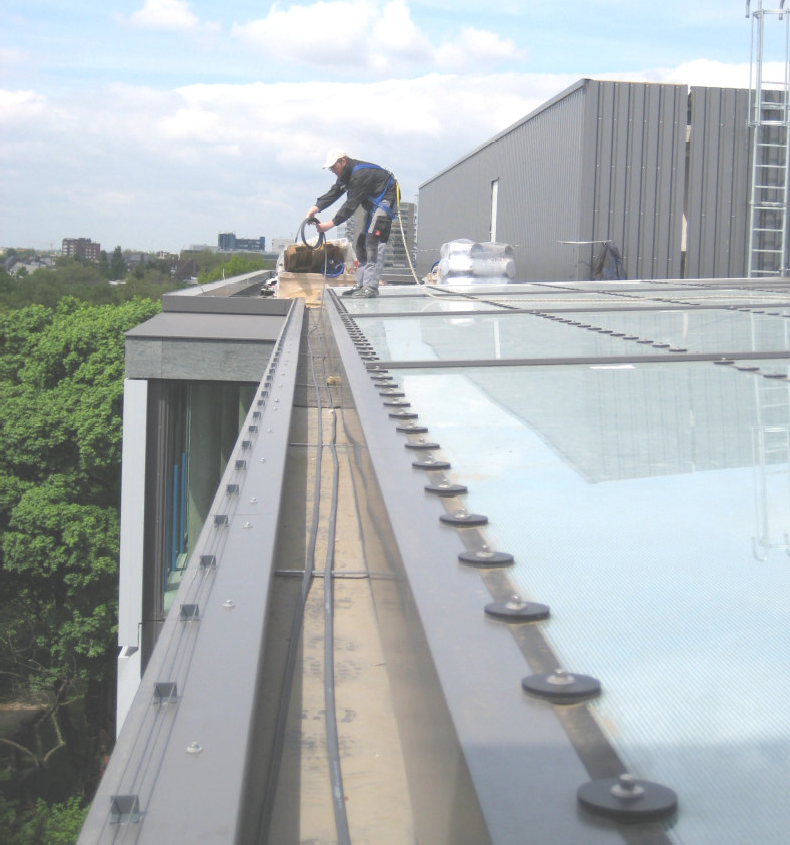 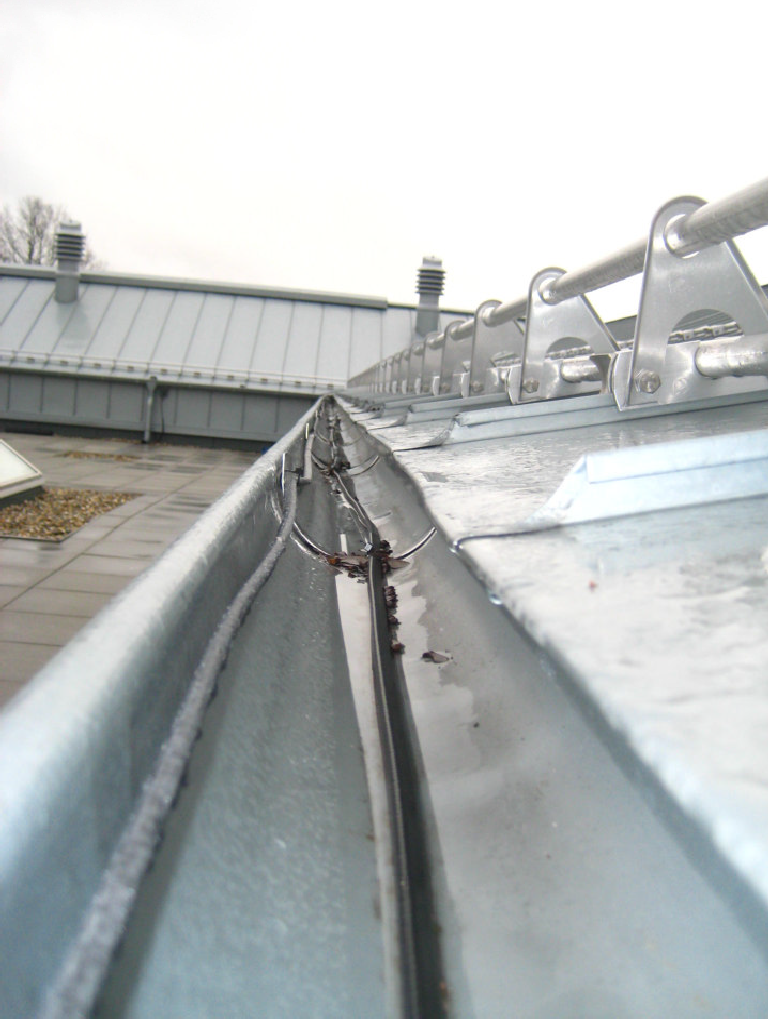 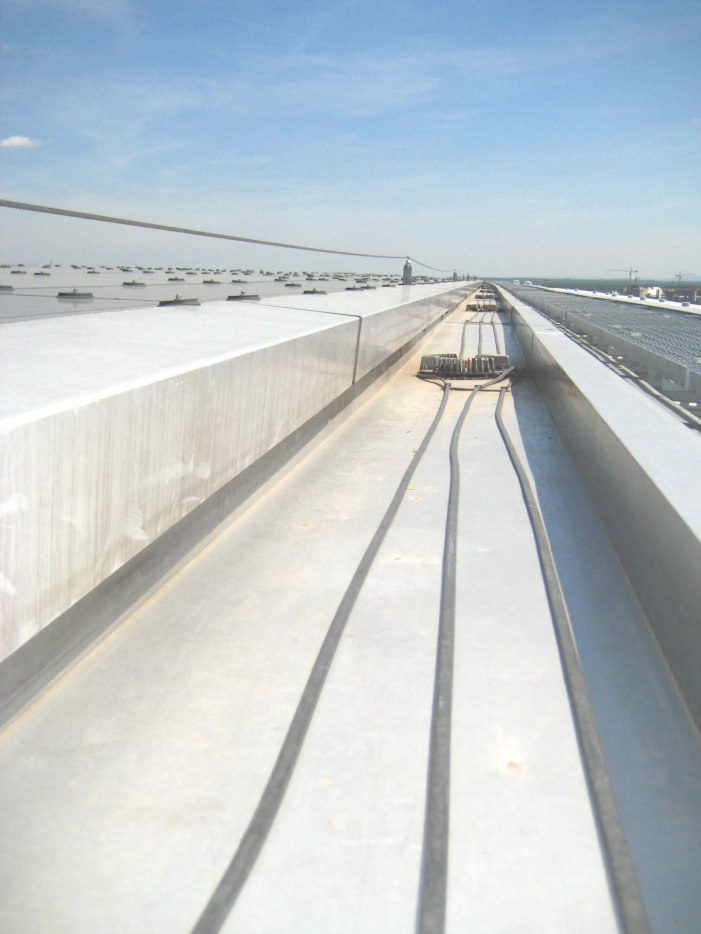 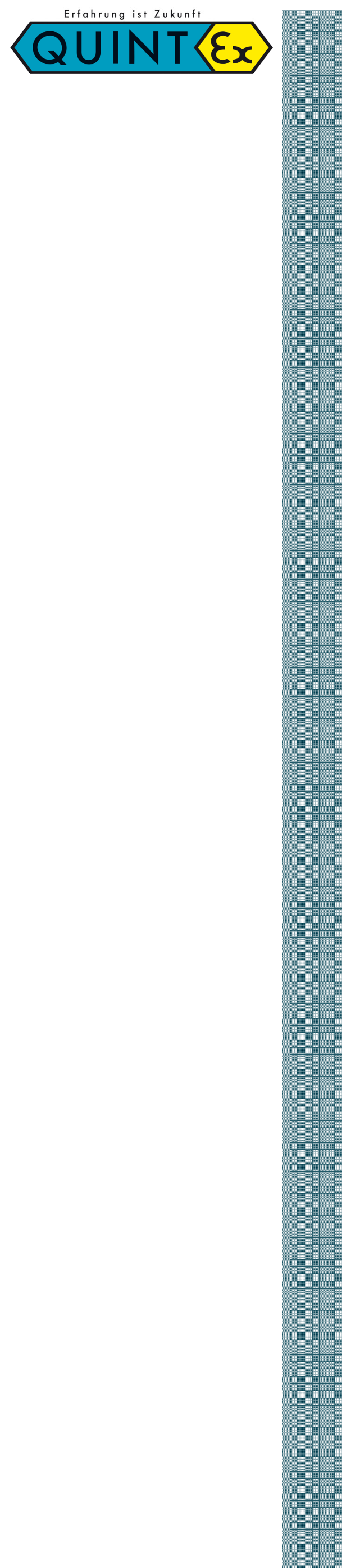 Quintex GmbHi_Park Tauberfranken 1397922 Lauda-KönigshofenTel.: +49 (0) 9343 6130 0Fax.: +49 (0) 9343 6130 105www.quintex.eu info@quintex.info2021Änderungen ohne Vorankündigung möglichDie Quintex Vorteile….Abgestimmte Systemlösung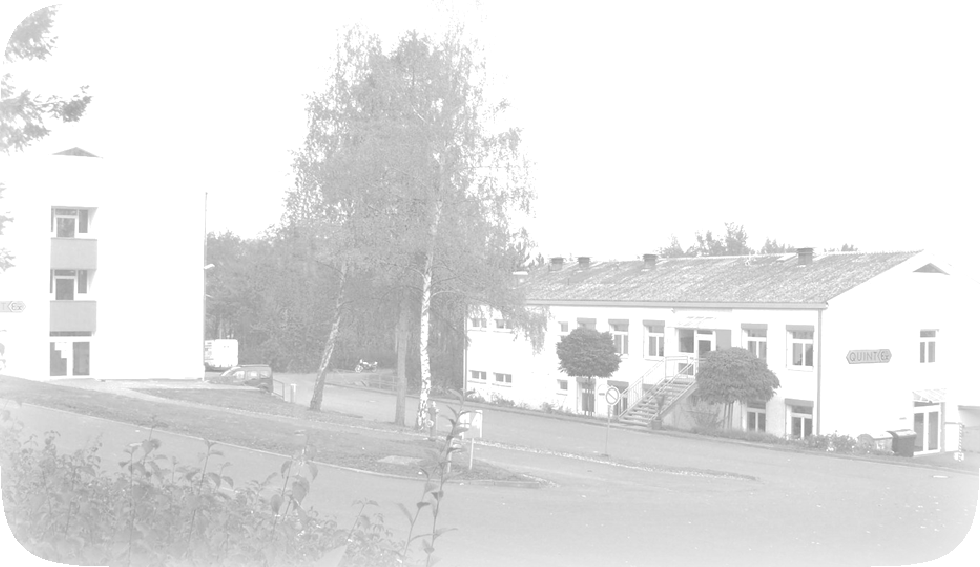 Prompte Auftragsbearbeitung & LieferungIndividuelle BeratungKundenspezifische LösungenSchnelle VerfügbarkeitAusschreibungstexte Haustechnik – System Quintex - CLD…Selbstbegrenzendes Parallelheizband Quintherm CLD… für Frostschutz in Dachrinnen, Fallrohren und auf kleineren Dachflächen. Das Heizband besteht aus zwei verzinnten Kupferleitern 1,1 mm², eingebettet in einem strahlenvernetzten Heizelement, welches von einer Isolierhülle und einem Schutzgeflecht umgeben ist. Der äußere Schutzmantel besteht aus modifiziertem Polyolefin. Für Dachflächen und Rinnen welche mit Bitumen ausgekleidet sind, steht ein Fluorpolymer-Außenmantel zur Verfügung. Der Einsatz auf Dachbahnen ist mit dem jeweiligen Hersteller abzustimmen.Liefernachweis:Quintex GmbHi_Park Tauberfranken 13D-97922 Lauda-Königshofen www.quintex.eu info@quintex.infoTel.: +49 (0) 9343 6130 0Fax.: +49 (0) 9343 6130 105Leistungsverzeichnis DachrinnenheizungLeistungsverzeichnis DachrinnenheizungLeistungsverzeichnis DachrinnenheizungLeistungsverzeichnis DachrinnenheizungLeistungsverzeichnis DachrinnenheizungPos.MengeBeschreibungEPGPSelbstbegrenzendes Dachrinnenheizband mit Polyolefin Außenmantel, (nicht für Bitumen geeignet), UV-beständig, für eisfreie Dachrinnen, Fallrohre und kleinere Dachflächen.Nennleistung:	ca.18 W/m in 0°C Luft,bis zu 36 W/m in Eiswasser max. Heizkreislänge:	88m bei 16A/C Absicherungmax. zul. Umgebungstemperaturen eingeschaltet:	+85°Causgeschaltet:	+85°CFabrikat	QuintexTyp	CLD182CT/QX	liefern und montieren9,90Leistungsverzeichnis DachrinnenheizungLeistungsverzeichnis DachrinnenheizungLeistungsverzeichnis DachrinnenheizungLeistungsverzeichnis DachrinnenheizungLeistungsverzeichnis DachrinnenheizungPos.MengeBeschreibungEPGPSelbstbegrenzendes Dachrinnenheizband mit Fluorpolymer Außenmantel geeignet für den Einsatz auf Bitumen, UV-beständigNennleistung	ca.18 W/m in 0°C Luft,bis zu 36 W/m in Eiswasser max. Heizkreislänge	88m bei 16A/C Absicherungmax. zul. Umgebungstemperaturen eingeschaltet:	+85°Causgeschaltet:	+85°CFabrikat:	QuintexTyp:	CLD182CF/QX	liefern und montieren12,00An-/Abschlussset in Warmschrumpftechnik für Heizbänder mit Polyolefin Außenmantel (CLD…CT), bestehend aus Heizbandanschluss mit Klemmstein zur Verbindung mit einer Zuleitung und Heizband Endabschluss.Klemmquerschnitt:	2,5mm²Fabrikat	QuintexTyp	IAL3SK1	liefern und montieren20,80An-/Abschlussset in Warmschrumpftechnik für Heizbänder mit Fluorpolymer Außenmantel (CLD…CF), bestehend aus Heizbandanschluss mit Klemmstein zur Verbindung mit einer Zuleitung und Heizband Endabschluss.Klemmquerschnitt:	2,5mm²Fabrikat	QuintexTyp	IAL3SK1 F	liefern und montieren24,60Leistungsverzeichnis DachrinnenheizungLeistungsverzeichnis DachrinnenheizungLeistungsverzeichnis DachrinnenheizungLeistungsverzeichnis DachrinnenheizungLeistungsverzeichnis DachrinnenheizungPos.MengeBeschreibungEPGPAn-/Abschlussset in Warmschrumpftechnik für Gehäusedirekteinführung, geeignet für Heizbänder mit Polyolefin Außenmantel.Bestehend aus: Heizbandanschluss mit M20 Verschraubung und Heizband EndabschlussFabrikat	QuintexTyp	IAL3SAG1	liefern und montieren12,10Heizbandverbindungsset in Warmschrumpftechnik für Heizbänder mit Polyolefin Außenmantel bestehend aus Klemmstein und Schrumpfschläuchen zur Verbindung von zwei selbstbegrenzenden Heizleitungen vom Typ CLD…CTFabrikat	QuintexTyp	IAL3VK1	liefern und montieren18,80Heizband-T-Abzweig in drei Richtungen in kompakter Anschlusstechnik mit Klemmstein. Auch als Stromeinspeisung mit 2 Heizbandanschlüssen verwendbar. Zur witterungsgeschützten Verlegung außerhalb der Rinne.Fabrikat	QuintexTyp	IAL5STStrombelastbarkeit:	25A max.Schutzart:	IP68	liefern und montieren43,50Heizband Endabschluss einzeln, in Warmschrumpftechnik Für Heizbänder mit Polyolefin AußenmantelFabrikat	QuintexTyp	IAL3E	liefern und montieren4,90Abzweigdose, schwarz, mit Klemmen, ohne Kabelverschraubung, UV-beständigMaße:	80x80x52mmSchutzart:	IP65Klemmenanzahl:	6 Lüsterklemmen 2,5mm²Fabrikat:	QuintexTyp:	AD3	liefern und montieren18,70Gummianschlussleitung, 3G1,5mm² H07RN-F als Zuleitung für den Heizkreis. Meterware.VDE-Prüfnummer:	120083Fabrikat:	QuintexTyp:	AL3	liefern und montieren3,90Schnee- und Eismeldeanlage für Dachrinnen- und Dachflächenheizung, für den Anschluss von 2 Sensoren (Feuchte / Temperatur) je nach Anlagenart. Mit potentialfreiem Alarmkontakt zur Anbindung an die GLT, mit LCD – Anzeige für Istwerte und Anlagenparameter, incl. Temperatur-u. Feuchtefühler zur effektiven und effizienten Energieausnutzung.Spannungsbereich:		AC 230V +/-10% Max.Nennstrom	16 A AC 250V, SchließerAlarmkontakt	Wechsler 2A AC 250V, potentialfrei Umgebungstemperatur:	-20 - 50°CSchutzart:	IP 20 ( EN 60 529)Montageart:	Normschiene nach DIN EN 50022-35 Abmessungen:	106 x 90 x 58mm (45er Ausschnitt) Gewicht ohne Fühler:	480gFabrikat	QuintexTyp	CREM1	liefern und montieren804,70Leistungsverzeichnis DachrinnenheizungLeistungsverzeichnis DachrinnenheizungLeistungsverzeichnis DachrinnenheizungLeistungsverzeichnis DachrinnenheizungLeistungsverzeichnis DachrinnenheizungPos.MengeBeschreibungEPGPDachrinnenfrostwächter für kleinere Dachrinnenheizungen als Umgebungsthermostat im robusten, wetterfesten GehäuseSpannungsbereich:		AC 250V Max. Nennstrom:	16 ASchaltleistung:	3,6 KWEinstellbereich:	-20°C bis +30°CKontakte:	1 Öffner + 1 Schließer Schalttemperatur-differenz:	1-3 KSchutzart:	IP65Montageart:	WandmontageEinstellung:	unter GehäusedeckelFabrikat	QuintexTyp	CRM-20/+30	liefern und montieren144,50Abstandshalter / Kantenschutz zur Fixierung des Heizbandes in Dachrinnen und auf Dachflächen oder als Schutz vor Beschädigungen bei scharfen Übergängen, für halbrunde Rinnen und Kastenrinnen bis ca.30cm BreiteMaterial	EdelstahlAbmessung	260 x 25 x 2,0mmFabrikat:	QuintexTyp:	AB-CLD-K	liefern und montieren4,90Abstandshalter / Kantenschutz zur Fixierung des Heizbandes in Dachrinnen und auf Dachflächen und als Schutz vor Beschädigungen bei scharfen Übergängen, für breite KastenrinnenMaterial	EdelstahlAbmessung	1000 x 25 x 2,0mmFabrikat:	QuintexTyp:	AB-CLD-L	liefern und montieren12,50Leistungsverzeichnis DachrinnenheizungLeistungsverzeichnis DachrinnenheizungLeistungsverzeichnis DachrinnenheizungLeistungsverzeichnis DachrinnenheizungLeistungsverzeichnis DachrinnenheizungPos.MengeBeschreibungEPGPKabelbinder zur Heizbandbefestigung auf den Abstandshaltern, UV beständig; 100mm langMaterial:	PolyesterVPE:	100 StückFabrikat:	QuintexTyp:	PKB1	liefern und montieren4,70Kleinverteiler für Dachrinne System QuintexKleinverteiler im Kunststoffgehäuse mit Klarsichtdeckel, komplett anschlussfertig verdrahtet und geprüft inkl. Schaltplänen. Bestückt mit Sicherungsautomaten, Zu- u. Abgangsklemmen, vorbereitet für den Einbau eines elektronischen Temperaturreglers Typ CREM-ST.Nennspannung: 3/1-phasig an AC 230/400 V, 50 Hz, mit N und PE Schutzart:	IP 54 nach EN 60 529, IEC Publ. 529Ausführung:	Nach VDE 0660Fabrikat:	QuintexTyp:	QX-S..	liefern und montierenPreis auf AnfrageSchaltschränke für Dachrinne System Quintexanschlussfertig verdrahtet und geprüft incl. Schaltplan. Stahlblechgehäuse für Innenaufstellung. Bestückt mit Schaltgeräten wie folgt: Hauptschalter, Betriebsartenwahlschalter H-0-A, Sicherungsautomaten, Lastschützen, Zu-u. Abgangsklemmen, potentialfreie Sammelstörmeldung, Meldeleuchten "Betrieb" und "Störung". Für den Einbau einer Schnee- u. Eismeldeanlage vom Typ CREM-ST vorbereitet (muss separat bestellt werden).Nennspannung:	3-phasig an AC 230/400 V, 50 Hz, mit N und PE Schutzart:	IP 54 nach EN 60 529, IEC Publ. 529Ausführung:	nach VDE 0660Farbe:	RAL - grauAnzahl der Heizkreise: xx Stück Fabrikat:	QuintexTyp:	QX-S..	liefern und montierenPreis auf AnfrageLeistungsverzeichnis DachrinnenheizungLeistungsverzeichnis DachrinnenheizungLeistungsverzeichnis DachrinnenheizungLeistungsverzeichnis DachrinnenheizungLeistungsverzeichnis DachrinnenheizungPos.MengeBeschreibungEPGPAb- u. Inbetriebnahme gemäß HerstellervorgabeFolgende Prüfungen sind durchzuführen:Sicht- u. Funktionsprüfung für jeden Heizkreis Isolationsprüfung mit mind. 500V PrüfspannungEinstellung der / des Regelgeräte(s) einschließlich ProbebetriebAlle Heizreise sind einzeln zu prüfen und die Ergebnisse in einem Prüfprotokoll zu dokumentieren.Vorzugsweise ist das Protokoll des Herstellers zu verwendenPauschal je HeizkreisWerkskonfektionierungPreis je An- und Endabschluss zur Herstellung eines verlege fertigen Heizkreises, incl. WerksprüfprotokollPauschal je Heizkreis